Інструкція від ТРК «ІДЕАЛ», як оплатити платежі за КТБ та ІНТЕРНЕТСплатити за КТБ та інтернет можна через мережу терміналів IBOX, CITY 24 та SISTEMA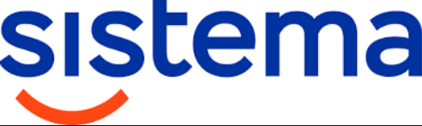 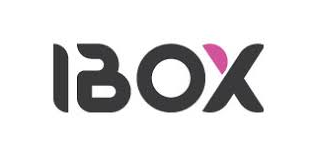 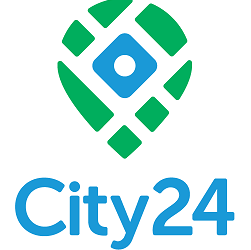 Сплатити за КТБ та інтернет можна через мережу терміналів PrivatBank, за допомогою Privat 24 або карткою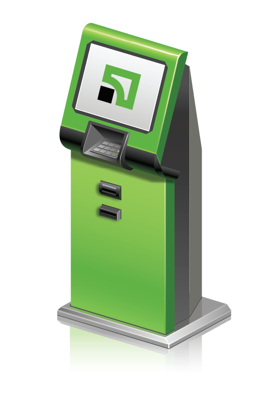 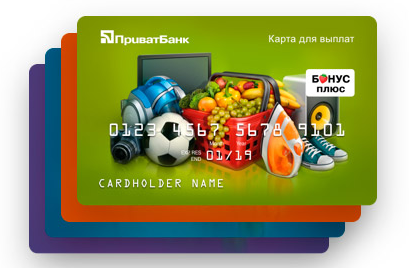 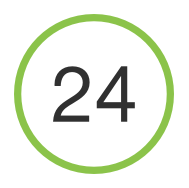 Також оплату можна здійснити через сайт www.trkideal.com:Вибираємо посилання «поповнити інтернет»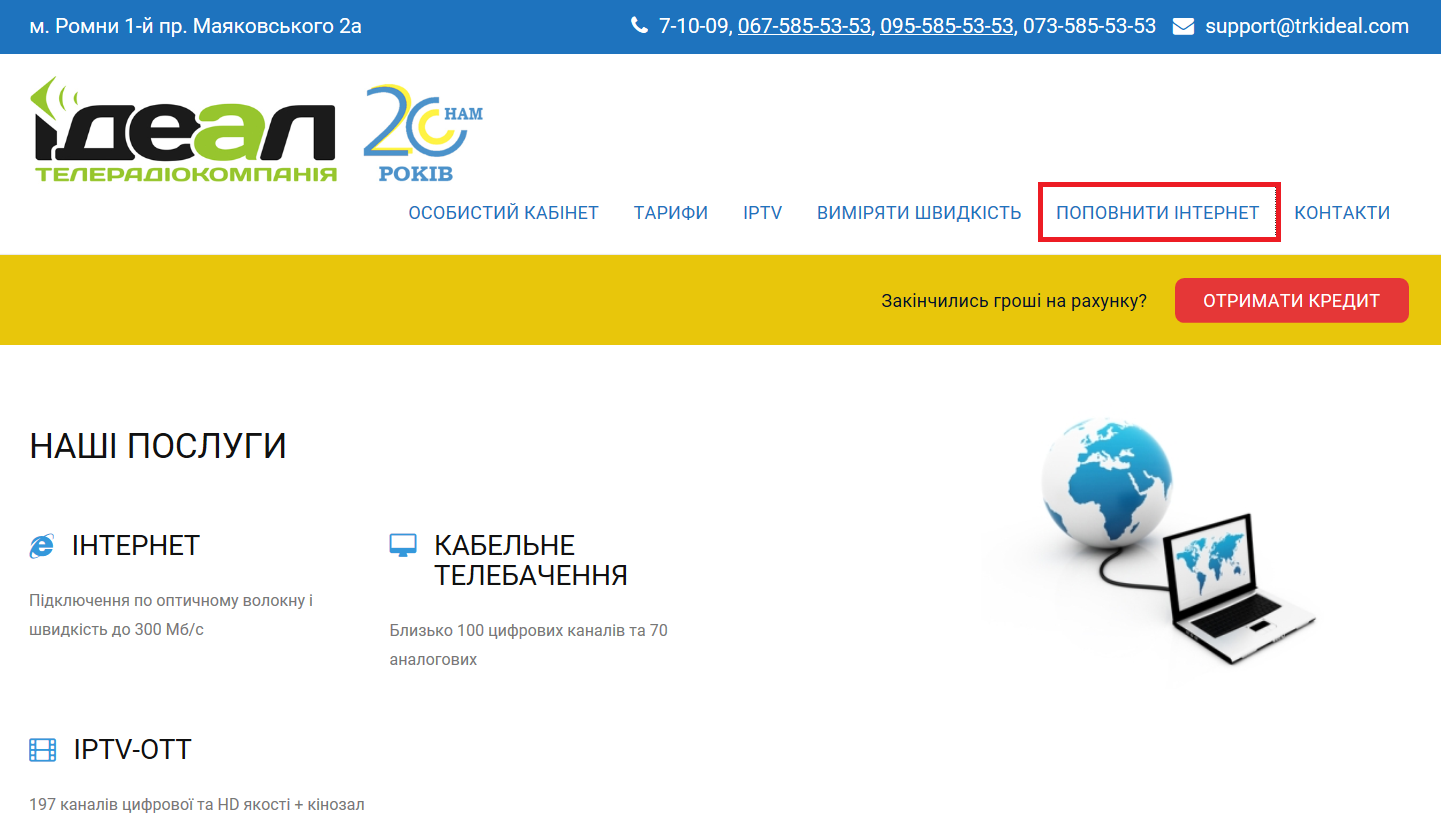 Потрібно ввести номер ID (чотири цифри договору), вказати суму та підтвердити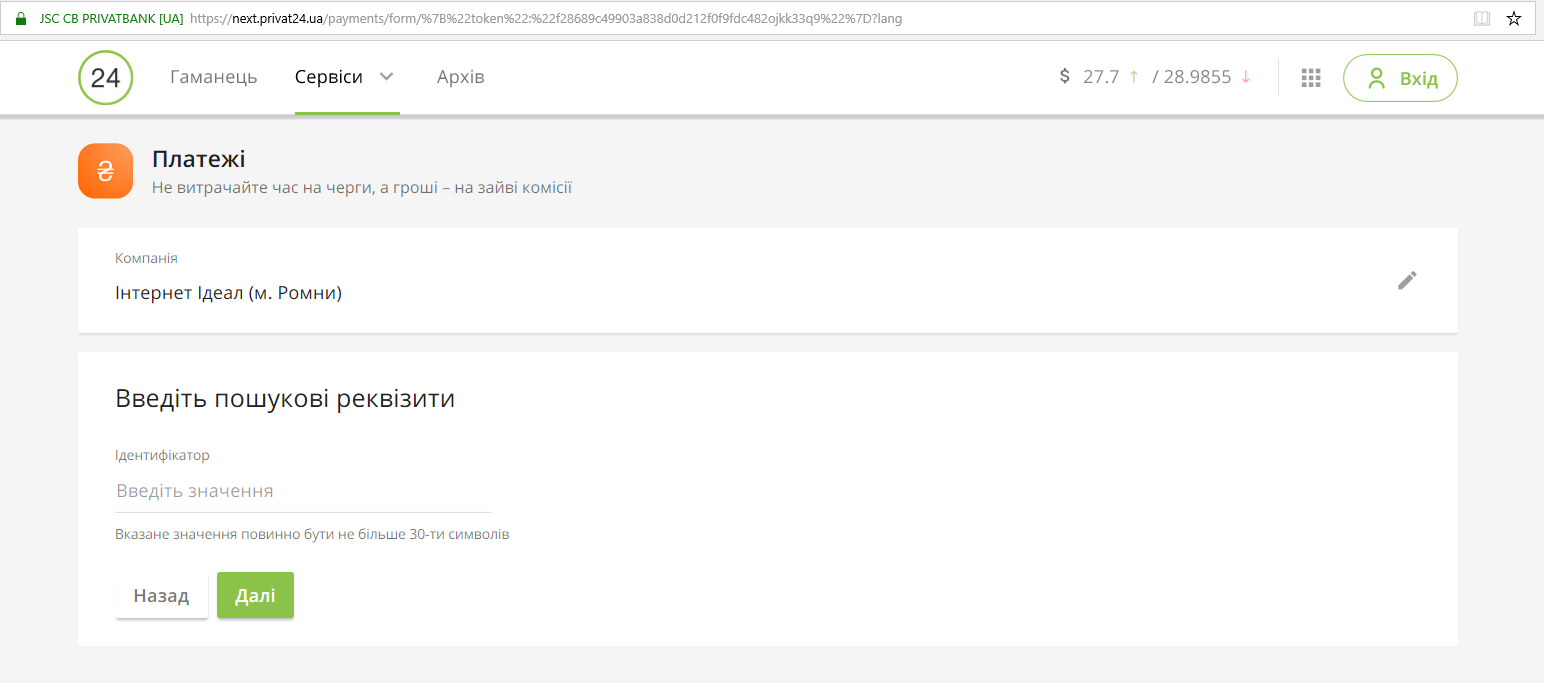 